Publicado en  el 01/02/2014 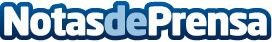 Nueva convocatoria para proyectos para financiamiento del Programa FAO UE FLEGT El Programa FAO UE FLEGT lanza una convocatoria mundial para propuestas de proyectos de la sociedad civil, las instituciones gubernamentales y las organizaciones del sector privado en los países elegibles productores de madera que aún no han firmado Acuerdos Voluntarios de Asociación (AVA) con la Unión Europea.Datos de contacto:FAONota de prensa publicada en: https://www.notasdeprensa.es/nueva-convocatoria-para-proyectos-para_1 Categorias: Solidaridad y cooperación http://www.notasdeprensa.es